ANKIETA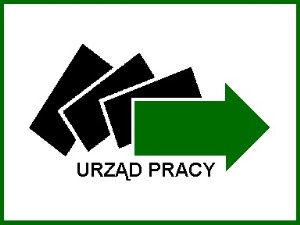 Zwracamy się do Państwa z prośbą o wypełnienie ankietydotyczącej kompetencji pracowników.Sektor: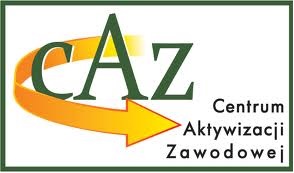 publicznyprywatnyBranża: handelusługibudownictwoprzemysłtransportszkolnictwopomoc społecznainna (jaka?) …………………………………Czy państwa firma ma problem z pozyskaniem pracowników o odpowiednich kwalifikacjach?taknieJakich kwalifikacji, uprawnień, umiejętności (w tym także kompetencji cyfrowych) oczekują Państwo od swoich pracowników ?…………………………………………………………………………………………………………………………………………………………………………………………………………………………………….Jakich kwalifikacji (w tym także kompetencji cyfrowych) najczęściej brakuje kandydatom aplikującym na wolne miejsca pracy w Państwa firmie?…………………………………………………………………………………………………………………………………………………………………………………………………………………………………….Czy byliby Państwo zainteresowani zatrudnieniem osób, które ukończyły szkolenie organizowane przez Powiatowy Urząd Pracy?taknieJeśli tak – proszę wskazać jakiego rodzaju szkolenia spełniałyby Państwa oczekiwania.…………………………………………………………………………………………………………………………………………………………………………………………………………………………………….Czy byliby Państwo zainteresowani skorzystaniem z dofinansowania przez urząd pracy studiów podyplomowych dla swoich pracowników?taknieCzy byliby Państwo zainteresowani skorzystaniem ze wsparcia w ramach Krajowego Funduszu Szkoleniowego?taknieSugestie i uwagi dotyczące preferowanych kierunków szkoleń i rodzajów uprawnień, które Państwa zdaniem pozwoliłyby jak najlepiej dostosować kwalifikacje osób bezrobotnych do wymagań rynku pracy:……………………………………………………………………………………………………………………………………………………………………………………………………………………………………						Dziękujemy za udział w badaniu.